U.S. Consulate General AlmatyAUCTIONSaturday 31 July 2021Registration and reviewing - from 09:00 to 10:00Auction - from 10:00 to 13:00All sold items should be removed from warehouse - by 18:00Address - main warehouse, 133A Angarskaya StreetContact info - 250-76-12, 250-76-17Items for sale:Used household and office furniture, appliances, IT equipment, automobile parts and supplies, a vehicle, and more.All items sold “AS IS” with no warranty or guarantee.The auction registration fee is 10,000 KZT per bidder number. The registration fee will be applied to any purchased lots or reimbursed if no lots are purchased. If the amount of the lot purchased is below the registration fee, the difference will be returned. If a bidder refuses to buy a lot, the registration amount will NOT be refunded.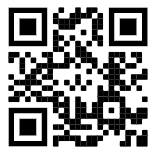 https://go.2gis.com/yjtd6АҚШ-тың Алматыдағы Бас консулдығыАУКЦИОНСенбі, 31 шілде 2021 жТіркеу және қарау уақыты - 09: 00-ден 10: 00-ге дейін.Аукционның өтетін уақыты - 10: 00-ден 13: 00-ге дейін.Барлық сатылған заттар 18:00-ге дейін қоймадан шығарылуы керек.Мекен-жайы - қойма, Ангарская көшесі, 133А.Байланыс ақпараты бойынша - 250-76-12, 250-76-17Сатылатын заттар:Тұрмыстық және кеңсе жиһаздары, тұрмыстық техника, IT-жабдықтары, автомобиль бөлшектері мен шығын материалдары, автомобиль және тб.Барлық заттар кез-келген кепілдемесіз «СОЛ ЖАҒДАЙЫНДА» сатылады.Аукционды тіркеу жарнасы бір қатысушы нөмірі үшін 10 000 теңгені құрайды. Тіркеу жарнасы кез-келген сатып алынған лотқа қолданылады немесе лоттар сатып алынбаған жағдайда қайтарылады. Егер сатып алынған лоттың мөлшері тіркеу жарнасынан төмен болса, айырмашылық қайтарылады. Егер қатысушы лотты сатып алудан бас тартса, тіркеу сомасы қайтарылмайды.https://go.2gis.com/yjtd6Генеральное консульство США в АлматыАУКЦИОНСуббота, 31 июля 2021 г.Регистрация и рассмотрение - с 09:00 до 10:00.Аукцион - с 10:00 до 13:00.Все проданные товары должны быть вывезены со склада - до 18:00.Адрес - склад, ул. Ангарская, 133А.Контактная информация: 250-76-12, 250-76-17Вещи на продажу: Бытовая и офисная мебель, бытовая техника, IT-оборудование, автомобильные запчасти и расходные материалы, автомобиль и др.Все товары продаются «КАК ЕСТЬ», без каких-либо гарантий. Регистрационный взнос аукциона составляет 10 000 тенге за номер участника. Регистрационный взнос будет применен к любым купленным лотам или будет возмещен, если лоты не будут куплены. Если сумма купленного лота ниже регистрационного взноса, разница будет возвращена. Если участник торгов отказывается от покупки лота, регистрационная сумма НЕ возвращается. https://go.2gis.com/yjtd6